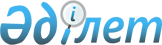 О дальнейшем развитии народной и нетрадиционной медицины
					
			Утративший силу
			
			
		
					Приказ Министра здравоохранения Республики Казахстан от 17 июня 2002 года N 587. Зарегистрирован в Министерстве юстиции Республики Казахстан 20 июля 2002 года N 1925. Утратило силу - приказом Министра здравоохранения Республики Казахстан от 10 ноября 2006 года N 532



      


Приказ Министра здравоохранения Республики Казахстан от 17 июня 2002 года N 587 утратило силу - приказом Министра здравоохранения Республики Казахстан от 10 ноября 2006 года


 
 N 532 


.



      Во исполнение статьи 64 
 Закона 
 Республики Казахстан от 19 мая 1997 года "Об охране здоровья граждан в Республике Казахстан", приказываю:



      1. Утвердить прилагаемые Правила выдачи удостоверений лицам, претендующим на право лечения методами народной и нетрадиционной медицины в Республике Казахстан.



      2. Директорам Департамента лечебно-профилактической работы (Сагын Х.А.) и Департамента медицинской науки и образования (Хамзина Н.К.) обеспечить выдачу удостоверений лицам, претендующим на право лечения методами народной и нетрадиционной медицины.



      3. Начальникам управлений (департаментов) здравоохранения областей, городов Астана и Алматы организовать исполнение настоящего приказа.



      4. Контроль за выполнением настоящего приказа возложить на Директора Департамента лечебно-профилактической работы (Сагын Х.А.).



      5. Настоящий приказ вводится в действие со дня государственной регистрации в Министерстве юстиции Республики Казахстан.




      Министр 




Утверждены Приказом   



Министра здравоохранения 



Республики Казахстан  



от 17 июня 2002 года N 587




Правила выдачи удостоверений лицам, 



претендующим на право лечения методами народной и 



нетрадиционной медицины в Республике Казахстан 




      Настоящие Правила определяют порядок выдачи центральным уполномоченным государственным органом в области охраны здоровья населения (далее - уполномоченный орган) удостоверений лицам, претендующим на право лечения методами народной и нетрадиционной медицины в Республике Казахстан с целью обеспечения охраны здоровья и жизни населения, а также возможности оказания качественных медицинских услуг населению методами нетрадиционной и народной медицины.



      1. Выдача удостоверений лицам, претендующим на право лечения методами народной и нетрадиционной медицины в Республике Казахстан осуществляется уполномоченным органом.



      2. Претендентами на право лечения методами народной и нетрадиционной медицины являются физические лица.



      3. Лица, претендующие на право лечения методами народной и нетрадиционной медицины в Республике Казахстан должны представить в уполномоченный орган следующие документы:



      1) заявление;



      2) автобиография;



      3) копия удостоверения личности;



      4) копия трудовой книжки (при ее наличии) или индивидуального трудового договора, либо выписки из приказов о приеме и увольнении; 



      5) справка о состоянии здоровья по утвержденной форме; 



      6) заключение государственных медицинских организаций, определенных областными органами здравоохранения, имеющих государственную лицензию на осуществление нетрадиционной медицинской деятельности, о пригодности и безопасности для здоровья применяемых методов лечения народной и нетрадиционной медицины по итогам 6-месячной работы претендента.



      4. Уполномоченный орган проводит заседание по рассмотрению документов, представленных претендентами на право лечения методами народной и нетрадиционной медицины.



      Документы рассматриваются в течение 30 дней. 



      5. По итогам рассмотрения документов принимается одно из следующих решений:



      1) решение о выдаче удостоверения;



      2) решение об отказе в выдаче удостоверения.



      6. Решение об отказе в выдаче удостоверения выносится, если: 



      1) осуществление указанного вида деятельности законодательными актами запрещено для данной категории субъектов;



      2) не представлены все документы, указанные в пункте 3 настоящих Правил;



      3) в отношении заявителя имеется решение суда, запрещающее ему занятие данным видом лечения и оказания медицинской помощи;



      4) состояние здоровья претендента не позволяет осуществлять данный вид деятельности по заключению справки о состоянии здоровья.



      При отказе в выдаче удостоверения претендент в письменном виде извещается об отказе в выдаче удостоверения с обоснованием причины отказа и ему возвращаются все представленные документы в сроки, установленные для выдачи удостоверения.



      7. Претендентом может быть обжаловано данное решение в установленном законодательством порядке.



      8. При вынесении положительного решения претенденту выдается удостоверение.



      9. Решение о выдаче удостоверения оформляется приказом Министра здравоохранения Республики Казахстан.

					© 2012. РГП на ПХВ «Институт законодательства и правовой информации Республики Казахстан» Министерства юстиции Республики Казахстан
				